Epic Book Class code: klz8276   www.phonicsplay.co.uk     Username: jan21     password: home    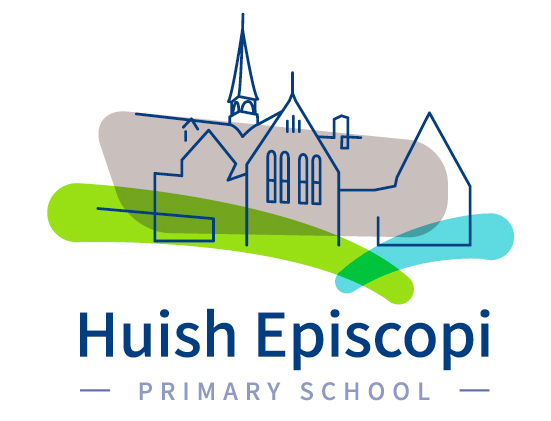 Name: Parrett Pack 8From Monday 1st March 2021Email any questions to HEPSathome@gmail.comNext pack drop off and collect: Friday 5th March.  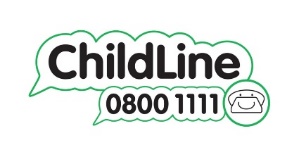 Check Twitter each morning to see me with any extra instructionsCompulsory daily planCompulsory daily planCompulsory daily planCompulsory daily planCompulsory daily planTo complete daily:          Name 3D shapes on shape mat                           10 minutes reading                                                                 5-10 mins phonics flashcards/tricky wordsTo complete daily:          Name 3D shapes on shape mat                           10 minutes reading                                                                 5-10 mins phonics flashcards/tricky wordsTo complete daily:          Name 3D shapes on shape mat                           10 minutes reading                                                                 5-10 mins phonics flashcards/tricky wordsTo complete daily:          Name 3D shapes on shape mat                           10 minutes reading                                                                 5-10 mins phonics flashcards/tricky wordsTo complete daily:          Name 3D shapes on shape mat                           10 minutes reading                                                                 5-10 mins phonics flashcards/tricky wordsMonday 1st March Tuesday 2nd MarchWednesday 3rd MarchThursday 4th MarchFriday 5th MarchMaths:   I can continue a repeating 2D shape patternAll:  Look at the repeating shape pattern sheets, can you select the correct colour and shape to carry on each pattern?Use this link for extra fun/practice:https://www.topmarks.co.uk/ordering-and-sequencing/shape-patterns All: Can you create your own repeating shape pattern at home by drawing or making? Use 2 or 3 shapes for your patterns and upload to Tapestry. English: Monday 1st March  English Planning which covers reading, writing and phonics.Maths:    I can recognise 3D shapes Developing: Using your 3D shapes helpsheet, can you go on a 3D shape hunt in your home. Take a photo or draw what you find for each 3D shape!Secure: Complete developing activity, start thinking about how you know what shape you have found. How many vertices/edges? Mastery: Complete developing activity. For each shape you find, count how many, vertices and edges they have. Use this link for extra fun/practice:https://www.ictgames.com/mobilePage/shiftingShapes/index.html All: Complete your 3D shape activity booklet throughout the week. English: Tuesday 2nd March  English Planning which covers reading, writing and phonics.Maths:  I can sort 3D shapes according to their propertiesWatch: https://www.bbc.co.uk/bitesize/clips/zps34wx Developing: Using the objects you found yesterday, create a ramp and see which objects roll, and which objects slide. Write these in a table in your books with the headings ‘roll/slide’. Can you explain why they roll and why they slide?Secure: Sort the objects you found yesterday into shapes with curved sides, and straight sides. Start thinking about and writing down the number of edges and vertices. Mastery: Complete the 3D shape sorting activity, count how many vertices and edges each shape has as you go. English:   Wednesday 3rd March  English Planning which covers reading, writing and phonics.Maths: I can describe the properties of a 3D shapeAll: Feely bag game – using 3D objects around your home, either close your eyes, use a blindfold or a feely bag to feel each object and guess its 3D shape. How many did you get right?Complete your 3D shape properties worksheet. English: Thursday 4th March  English Planning which covers reading, writing and phonics.Maths: I can represent a 3D shapeAll: Use materials at home to create different 3D shapes. You could draw, use lego/construction toys, playdough, cake making, fruit cutting, blu tac and straws/cocktail sticks. Take pictures and upload to Twitter/Tapestry or stick in books. Developing: Name each shape you have created. Secure: Say how many vertices and edges your shapes have. Mastery: Describe how you know you have made that particular shape. E.g This is a cuboid because it has 8 vertices and 12 edges. The edges are not all the same length, otherwise it would be a cube. English: Friday 5th March  English Planning which covers reading, writing and phonics.Enrichment activitiesEnrichment activitiesEnrichment activitiesEnrichment activitiesEnrichment activitiesMonday 1st MarchTuesday 2nd MarchWednesday 3rd MarchThursday 4th MarchFriday 5th MarchGeography Thinking about your ‘people who help us’ from last week, where do they work? Where would you find them?  Use the worksheet game to help you. Can you spot these places in your local area when out on a walk? Can you draw or make one of them from lego/construction materials? Use this for some imaginative play. MusicCan you make a musical instrument from a 3D object at home? A shaker? Recorder? Drum? https://www.activityvillage.co.uk/musical-instruments  Once made,  pick a nursery rhyme to listen to and play your instrument along to the beat.  https://www.bbc.co.uk/teach/school-radio/nursery-rhymes-a-to-z-index/z4ddgwx Understanding the WorldCan you create a doctor’s surgery in your home? You are the doctor and your family/teddies are your patients. You will need to find out what you think is wrong and help them. You can use toilet roll bandages, a medical chart, empty jars and tubs for medicine, thermometer lollipop sticks etc.  Please take a picture and upload to Tapestry or stick in English book. World Book DayOur competition this year is to decorate an egg as a character of a well-known story.  You can set the egg in a scene if you wish!  Tweet your competition entries by 9am tomorrow morning and we’ll let you know the winner.We will all be celebrating World Book Day in costume so join us by dressing up as your favourite book character.DT – CookingWorld Book Day – As you have made your own story about Max’s adventure, can you create a dog themed dish or bake?Pawsome pasta?Pupcakes?It could even be a dog friendly recipe for your own four legged friend as a treat!Suggested daily routineSuggested daily routineSuggested daily routineBefore 09:00Wake upEat breakfast, make your bed, get dressed, put your dirty washing in the laundry basket09:00Academic time Complete the compulsory Maths work10:30Fresh airWrap up warm and get some fresh air, play with outside pets, do some exercise which makes you puff out of breath, get on your bike, skip, take a walk11:00Creative timeComplete the compulsory English work12:00LunchGet the table ready12:30JobsWipe down the table and chairs in the kitchen and your workspace.  Once these are complete you can have some screen time13:00Quiet timeReading time14:30Academic timeEnrichment activities and finishing off anything from the morning 16:00Fresh airWrap up warm and get some fresh air, play with outside pets, do some exercise which makes you puff out of breath.17:00DinnerGet the table ready17:30Screen timeRelax18:30Bedtime RoutineTake a shower, pack away your clothes, ensure your bedroom is tidy, read or be read to